ИЗВЕЩЕНИЕо проведении электронных торговЗакрытое акционерное общество «Центр промышленной оценки», организующее электронные торги на основании договора поручения, извещает о проведении электронных торгов по продаже имущества, принадлежащего районному унитарному предприятию «Слонимский комбинат бытового обслуживания» (УНП 500057629), в отношении которого открыто производство по делу об экономической несостоятельности (банкротстве) № 77-10б/2018 в экономическом суде Гродненской области.Информация о предмете электронных торгов, в том числе место нахождения:Размер шага составляет 5 (пять) процентов от начальной цены лота (по всем лотам).Вознаграждение организатора торгов согласно договору поручения возмещается покупателем. Возмещение затрат на организацию и проведение электронных торгов осуществляется в соответствии с законодательством.Дата и время начала электронных торгов: 19.11.2021 в 09 ч. 00 мин.Дата и время завершения электронных торгов: 19.11.2021 в 16 ч. 00 мин.Электронные торги проводятся на электронной торговой площадке «ИПМ-Торги» (оператор – ООО «ИПМ-Консалт оценка») по электронному адресу www.ipmtorgi.by.Для участия в электронных торгах на электронной торговой площадке по электронному адресу www.ipmtorgi.by необходимо подать заявку на участие в электронных торгах и пройти регистрацию в качестве участника электронных торгов, а также перечислить задаток в срок до 17 ч. 00 мин. 17.11.2021 (включительно).Задаток в сумме 10% от начальной цены лота должен быть зачислен на счет: BY60BLBB30120191021390001001 в Дирекции «ОАО Белинвестбанк» по г. Минску и Минской области (адрес банка: г. Минск, ул. Коллекторная, 11), БИК BLBBBY2X, получатель платежа ЗАО «Центр промышленной оценки», УНП 191021390.Победителем электронных торгов признается участник, предложивший максимальную цену за лот. В случае признания торгов несостоявшимися ввиду подачи заявления только одним участником, предмет аукциона продается единственному участнику (претенденту на покупку) при его согласии по начальной цене, увеличенной на 5 %. В случае отказа или уклонения победителя электронных торгов или претендента на покупку от подписания и (или) заключения договора купли-продажи предмета аукциона или неоплаты суммы затрат и (или) вознаграждения организатору торгов, внесенный им задаток не возвращается, а включается в состав имущества продавца. В этом случае победитель электронных торгов или претендент на покупку также уплачивает организатору торгов штраф в размере 50 базовых величин.Договор купли-продажи должен быть подписан не позднее 15 (пятнадцати) рабочих дней со дня завершения электронных торгов.Справочная информация:Контактные данные лица, организующего электронные торги на основании договора поручения: тел: +375 17-280-36-37; +375 44-704-92-06, эл. почта: info@ipmtorgi.by.Контактные данные лица, ответственного за ознакомление с предметом электронных торгов: Бойкова Наталья Николаевна, +375 (29) 866-10-00.Организатор электронных торгов имеет право снять предмет аукциона с электронных торгов в любое время до момента определения победителя электронных торгов без объяснения причин снятия.Извещение в ЕГРСоБ 03.11.2021СОГЛАСОВАНОАнтикризисный управляющий РУП «Слонимский КБО» Частное предприятие «НисаБел»/в лице директора Н.Н. Бойковой/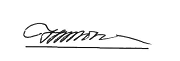 03.11.2021М.п. № п/пНаименование (назначение), составные части и принадлежностиНаименование (назначение), составные части и принадлежностиНаименование (назначение), составные части и принадлежностиИнв. №Инв. №Инв. №Начальная цена лота (без НДС), BYNМинимальная  цена лота (без НДС), BYNВознаграждение организатора торгов, % от цены продажиЗатраты на организацию и проведение электронных торгов в сумме не более, BYN (возмещаются продавцу)Затраты на организацию и проведение электронных торгов в сумме не более, BYN (возмещаются организатору)Итого затратыЛот № 1Лот № 1Лот № 1Лот № 1Лот № 1Лот № 1Лот № 1Лот № 1Лот № 1Лот № 1Лот № 1Лот № 1Лот № 1Местонахождение: Гродненская обл., г. Слоним, ул. Минский Тракт, д. 10Местонахождение: Гродненская обл., г. Слоним, ул. Минский Тракт, д. 10Местонахождение: Гродненская обл., г. Слоним, ул. Минский Тракт, д. 10Местонахождение: Гродненская обл., г. Слоним, ул. Минский Тракт, д. 10Местонахождение: Гродненская обл., г. Слоним, ул. Минский Тракт, д. 10Местонахождение: Гродненская обл., г. Слоним, ул. Минский Тракт, д. 10Местонахождение: Гродненская обл., г. Слоним, ул. Минский Тракт, д. 10Местонахождение: Гродненская обл., г. Слоним, ул. Минский Тракт, д. 10Местонахождение: Гродненская обл., г. Слоним, ул. Минский Тракт, д. 10Местонахождение: Гродненская обл., г. Слоним, ул. Минский Тракт, д. 10Местонахождение: Гродненская обл., г. Слоним, ул. Минский Тракт, д. 10Местонахождение: Гродненская обл., г. Слоним, ул. Минский Тракт, д. 10Местонахождение: Гродненская обл., г. Слоним, ул. Минский Тракт, д. 101Цех перо-пуховых изделий (здание обрабатывающей промышленности иного назначения), общ. пл. 2698,3 кв. м.Составные части и принадлежности: две пристройки, холодная пристройка (входит внутрицеховой газопровод инв. № 122, наружный водопровод инв. № 4269)Ограничения / обременения: ипотека. Идентификационные сведения о правообладателе: Открытое акционерное общество "БПС-Сбербанк"Цех перо-пуховых изделий (здание обрабатывающей промышленности иного назначения), общ. пл. 2698,3 кв. м.Составные части и принадлежности: две пристройки, холодная пристройка (входит внутрицеховой газопровод инв. № 122, наружный водопровод инв. № 4269)Ограничения / обременения: ипотека. Идентификационные сведения о правообладателе: Открытое акционерное общество "БПС-Сбербанк"Цех перо-пуховых изделий (здание обрабатывающей промышленности иного назначения), общ. пл. 2698,3 кв. м.Составные части и принадлежности: две пристройки, холодная пристройка (входит внутрицеховой газопровод инв. № 122, наружный водопровод инв. № 4269)Ограничения / обременения: ипотека. Идентификационные сведения о правообладателе: Открытое акционерное общество "БПС-Сбербанк"№ 450/С-20171№ 450/С-20171№ 450/С-2017199 637,4024 947,605,0624,57432,001056,572Асфальтное покрытие 982 кв.м.Асфальтное покрытие 982 кв.м.Асфальтное покрытие 982 кв.м.12441244124499 637,4024 947,605,0624,57432,001056,573Ограждение деревянное на мет. столбах длиной 2,45м, высотой 1,9м (Забор)  Ограждение деревянное на мет. столбах длиной 2,45м, высотой 1,9м (Забор)  Ограждение деревянное на мет. столбах длиной 2,45м, высотой 1,9м (Забор)  С-61С-61С-6199 637,4024 947,605,0624,57432,001056,574Сети водопроводные чугунные внутридворовые, d-100мм, глубина заложения 1,8м, L -50м (Водопроводная сеть внутридворовая)Сети водопроводные чугунные внутридворовые, d-100мм, глубина заложения 1,8м, L -50м (Водопроводная сеть внутридворовая)Сети водопроводные чугунные внутридворовые, d-100мм, глубина заложения 1,8м, L -50м (Водопроводная сеть внутридворовая)55599 637,4024 947,605,0624,57432,001056,575Здание водонапорной башниЗдание водонапорной башниЗдание водонапорной башни58585899 637,4024 947,605,0624,57432,001056,576Ограждение из ж/б плит площадью 311,9 кв.м. (Забор ж/б плиты)Ограждение из ж/б плит площадью 311,9 кв.м. (Забор ж/б плиты)Ограждение из ж/б плит площадью 311,9 кв.м. (Забор ж/б плиты)60606099 637,4024 947,605,0624,57432,001056,577Асфальтное покрытие площадью 220,кв.м.Асфальтное покрытие площадью 220,кв.м.Асфальтное покрытие площадью 220,кв.м.66666699 637,4024 947,605,0624,57432,001056,578Линия электропередачи подземные напряжением 0,4кВ, марка кабеля АПВ 4х35, L-50мЛиния электропередачи подземные напряжением 0,4кВ, марка кабеля АПВ 4х35, L-50мЛиния электропередачи подземные напряжением 0,4кВ, марка кабеля АПВ 4х35, L-50м67676799 637,4024 947,605,0624,57432,001056,579Линия электропередачи подземные напряжением 0,4кВ, марка кабеля АПВ 4х35, L-60мЛиния электропередачи подземные напряжением 0,4кВ, марка кабеля АПВ 4х35, L-60мЛиния электропередачи подземные напряжением 0,4кВ, марка кабеля АПВ 4х35, L-60м70707099 637,4024 947,605,0624,57432,001056,5710Линия электропередачи подземные напряжением 0,4кВ, марка кабеля АПВ 4х35, L-60мЛиния электропередачи подземные напряжением 0,4кВ, марка кабеля АПВ 4х35, L-60мЛиния электропередачи подземные напряжением 0,4кВ, марка кабеля АПВ 4х35, L-60м71717199 637,4024 947,605,0624,57432,001056,5711Линия электропередачи подземные напряжением 0,4кВ, марка кабеля АПВ 4х35, L-170м (входит кабельная сеть инв. № 640000)Линия электропередачи подземные напряжением 0,4кВ, марка кабеля АПВ 4х35, L-170м (входит кабельная сеть инв. № 640000)Линия электропередачи подземные напряжением 0,4кВ, марка кабеля АПВ 4х35, L-170м (входит кабельная сеть инв. № 640000)12212212299 637,4024 947,605,0624,57432,001056,5712Котельная установка № 1770Котельная установка № 1770Котельная установка № 177099 637,4024 947,605,0624,57432,001056,5713Проходная (здание проходной), общ. пл. 51,8 кв. м.Проходная (здание проходной), общ. пл. 51,8 кв. м.Проходная (здание проходной), общ. пл. 51,8 кв. м.450/С-18529450/С-18529450/С-1852999 637,4024 947,605,0624,57432,001056,5714Счетчик воды (4 шт.)Счетчик воды (4 шт.)Счетчик воды (4 шт.)99 637,4024 947,605,0624,57432,001056,5715Счетчик эл. энергии СЕ102 BY S6 146 AKVСчетчик эл. энергии СЕ102 BY S6 146 AKVСчетчик эл. энергии СЕ102 BY S6 146 AKV99 637,4024 947,605,0624,57432,001056,5716Теплосчетчик СтруменьТеплосчетчик СтруменьТеплосчетчик Струмень99 637,4024 947,605,0624,57432,001056,5717Водонагреватель ПВ-11Водонагреватель ПВ-11Водонагреватель ПВ-1199 637,4024 947,605,0624,57432,001056,5718Горелка газоваяГорелка газоваяГорелка газовая99 637,4024 947,605,0624,57432,001056,5719Горелка газоваяГорелка газоваяГорелка газовая99 637,4024 947,605,0624,57432,001056,5720Счетчик водыСчетчик водыСчетчик воды99 637,4024 947,605,0624,57432,001056,5721Теплосчетчик пара ТП2010 (пухоперовая)Теплосчетчик пара ТП2010 (пухоперовая)Теплосчетчик пара ТП2010 (пухоперовая)99 637,4024 947,605,0624,57432,001056,5722Теплосчетчик пара ТП2010 в комплекте с ДКС 10-50Теплосчетчик пара ТП2010 в комплекте с ДКС 10-50Теплосчетчик пара ТП2010 в комплекте с ДКС 10-5099 637,4024 947,605,0624,57432,001056,5723Транспортер Транспортер Транспортер 99 637,4024 947,605,0624,57432,001056,57Земельный участок общ. пл. 0.7806 га предоставлен на праве постоянного пользования для обслуживания зданий и сооружений.Земельный участок общ. пл. 0.7806 га предоставлен на праве постоянного пользования для обслуживания зданий и сооружений.Земельный участок общ. пл. 0.7806 га предоставлен на праве постоянного пользования для обслуживания зданий и сооружений.Земельный участок общ. пл. 0.7806 га предоставлен на праве постоянного пользования для обслуживания зданий и сооружений.Земельный участок общ. пл. 0.7806 га предоставлен на праве постоянного пользования для обслуживания зданий и сооружений.Земельный участок общ. пл. 0.7806 га предоставлен на праве постоянного пользования для обслуживания зданий и сооружений.Земельный участок общ. пл. 0.7806 га предоставлен на праве постоянного пользования для обслуживания зданий и сооружений.99 637,4024 947,605,0624,57432,001056,57Лот № 2Лот № 2Лот № 2Лот № 2Лот № 2Лот № 2Лот № 2Лот № 2Лот № 2Лот № 2Лот № 2Лот № 2Местонахождение: Гродненская обл., Слонимский р-н, г. Слоним, ул. Ершова, д.58Местонахождение: Гродненская обл., Слонимский р-н, г. Слоним, ул. Ершова, д.58Местонахождение: Гродненская обл., Слонимский р-н, г. Слоним, ул. Ершова, д.58Местонахождение: Гродненская обл., Слонимский р-н, г. Слоним, ул. Ершова, д.58Местонахождение: Гродненская обл., Слонимский р-н, г. Слоним, ул. Ершова, д.58Местонахождение: Гродненская обл., Слонимский р-н, г. Слоним, ул. Ершова, д.58Местонахождение: Гродненская обл., Слонимский р-н, г. Слоним, ул. Ершова, д.58Местонахождение: Гродненская обл., Слонимский р-н, г. Слоним, ул. Ершова, д.58Местонахождение: Гродненская обл., Слонимский р-н, г. Слоним, ул. Ершова, д.58Местонахождение: Гродненская обл., Слонимский р-н, г. Слоним, ул. Ершова, д.58Местонахождение: Гродненская обл., Слонимский р-н, г. Слоним, ул. Ершова, д.58Местонахождение: Гродненская обл., Слонимский р-н, г. Слоним, ул. Ершова, д.581Здание электроподстанции (здание специализированное энергетики), общ. пл. 23 кв. м.Здание электроподстанции (здание специализированное энергетики), общ. пл. 23 кв. м.Здание электроподстанции (здание специализированное энергетики), общ. пл. 23 кв. м.450/С-19169450/С-19169450/С-191691 040,00260,0010,0419,5772,00491,57Земельный участок общ. пл. 0.0090 га предоставлен на праве постоянного пользования для размещения объектов обрабатывающей промышленностиЗемельный участок общ. пл. 0.0090 га предоставлен на праве постоянного пользования для размещения объектов обрабатывающей промышленностиЗемельный участок общ. пл. 0.0090 га предоставлен на праве постоянного пользования для размещения объектов обрабатывающей промышленностиЗемельный участок общ. пл. 0.0090 га предоставлен на праве постоянного пользования для размещения объектов обрабатывающей промышленностиЗемельный участок общ. пл. 0.0090 га предоставлен на праве постоянного пользования для размещения объектов обрабатывающей промышленностиЗемельный участок общ. пл. 0.0090 га предоставлен на праве постоянного пользования для размещения объектов обрабатывающей промышленностиЗемельный участок общ. пл. 0.0090 га предоставлен на праве постоянного пользования для размещения объектов обрабатывающей промышленности1 040,00260,0010,0419,5772,00491,57Лот № 3Лот № 3Лот № 3Лот № 3Лот № 3Лот № 3Лот № 3Лот № 3Лот № 3Лот № 3Лот № 3Лот № 3Местонахождение: Гродненская обл., г. Слоним, ул. Минский тракт, 13/1Местонахождение: Гродненская обл., г. Слоним, ул. Минский тракт, 13/1Местонахождение: Гродненская обл., г. Слоним, ул. Минский тракт, 13/1Местонахождение: Гродненская обл., г. Слоним, ул. Минский тракт, 13/1Местонахождение: Гродненская обл., г. Слоним, ул. Минский тракт, 13/1Местонахождение: Гродненская обл., г. Слоним, ул. Минский тракт, 13/1Местонахождение: Гродненская обл., г. Слоним, ул. Минский тракт, 13/1Местонахождение: Гродненская обл., г. Слоним, ул. Минский тракт, 13/1Местонахождение: Гродненская обл., г. Слоним, ул. Минский тракт, 13/1Местонахождение: Гродненская обл., г. Слоним, ул. Минский тракт, 13/1Местонахождение: Гродненская обл., г. Слоним, ул. Минский тракт, 13/1Местонахождение: Гродненская обл., г. Слоним, ул. Минский тракт, 13/1№ п/пНаименование (назначение), составные части и принадлежностиИнв. №Инв. №Инв. №Общ. пл., кв.мОбщ. пл., кв.м91 689,6030 543,205,02 271,07432,002703,071Красильно-подготовительный цех (здание нежилое)Ограничение (обременение): ипотека. Идентификационные сведения о правообладателе: Владельцы облигаций с государственным номером 4-254-02-2203 от 27.06.2014450/С-18684450/С-18684450/С-186844 3404 34091 689,6030 543,205,02 271,07432,002703,072Котельная (здание жилое специального назначения)Составные части и принадлежности: две пристройки, резервуар450/С-18689450/С-18689450/С-1868936036091 689,6030 543,205,02 271,07432,002703,073Кирпичный склад (здание нежилое)Составные части и принадлежности: навес450/С-18687450/С-18687450/С-18687656591 689,6030 543,205,02 271,07432,002703,074Проходная (здание специализированное иного назначения)450/С-18690450/С-18690450/С-18690191991 689,6030 543,205,02 271,07432,002703,075КНС (здание специализированное иного назначения)450/С-18692450/С-18692450/С-18692121291 689,6030 543,205,02 271,07432,002703,076Здание КНС (здание специализированное коммунального хозяйства)450/С-18688450/С-18688450/С-18688141491 689,6030 543,205,02 271,07432,002703,077КНС (здание специализированное иного назначения) 450/С-18691450/С-18691450/С-186919991 689,6030 543,205,02 271,07432,002703,078Насосная (сооружение неустановленного назначения)450/С-18693450/С-18693450/С-18693131391 689,6030 543,205,02 271,07432,002703,079ворота (2шт);–––––91 689,6030 543,205,02 271,07432,002703,0710забор;–––––91 689,6030 543,205,02 271,07432,002703,0711покрытие;–––––91 689,6030 543,205,02 271,07432,002703,0712борта для отделения проезжей части по территории;–––––91 689,6030 543,205,02 271,07432,002703,0713Тротуары–––––91 689,6030 543,205,02 271,07432,002703,0714борт для отделения тротуаров;–––––91 689,6030 543,205,02 271,07432,002703,0715подъездная дорога;–––––91 689,6030 543,205,02 271,07432,002703,0716борта для отделения проезжей части;–––––91 689,6030 543,205,02 271,07432,002703,0717стоянка автотранспорта;–––––91 689,6030 543,205,02 271,07432,002703,0718борт для отделения стоянки–––––91 689,6030 543,205,02 271,07432,002703,0719резервуар котельной;–––––91 689,6030 543,205,02 271,07432,002703,0720дымовая труба;–––––91 689,6030 543,205,02 271,07432,002703,0721отстойник (илоуплотнитель) (2 шт.);–––––91 689,6030 543,205,02 271,07432,002703,0722отстойник канализационный (250м3);–––––91 689,6030 543,205,02 271,07432,002703,0723отстойник канализационный (150м3);–––––91 689,6030 543,205,02 271,07432,002703,0724резервуар чистой воды;–––––91 689,6030 543,205,02 271,07432,002703,0725градирня;–––––91 689,6030 543,205,02 271,07432,002703,0726пожарный резервуар;–––––91 689,6030 543,205,02 271,07432,002703,0727кнс-подземная;–––––91 689,6030 543,205,02 271,07432,002703,0728артскважина №1;–––––91 689,6030 543,205,02 271,07432,002703,0729артскважина №2;–––––91 689,6030 543,205,02 271,07432,002703,0730кабельная сеть;–––––91 689,6030 543,205,02 271,07432,002703,0731тепловая сеть;–––––91 689,6030 543,205,02 271,07432,002703,0732водопроводная сеть;–––––91 689,6030 543,205,02 271,07432,002703,0733канализационная сеть–––––91 689,6030 543,205,02 271,07432,002703,0734Котел Е- 1,0-0,9Г-3, заводской № 7880–––––91 689,6030 543,205,02 271,07432,002703,0735Котел Е- 1,0-0,9 Г-3 заводской № 2377–––––91 689,6030 543,205,02 271,07432,002703,0736Горелка газовая833013833013833013––91 689,6030 543,205,02 271,07432,002703,0737Горелка газовая803013-1803013-1803013-1––91 689,6030 543,205,02 271,07432,002703,0738Горелка газовая ВГ-Г-1,2003470034700347––91 689,6030 543,205,02 271,07432,002703,0739Горелка газовая ВГ-Г-1,3003790037900379––91 689,6030 543,205,02 271,07432,002703,0740Трансформатор ТМЗ-1000/10 (красильный цех)017101710171––91 689,6030 543,205,02 271,07432,002703,0741Трансформатор ТМЗ-630/10017201720172––91 689,6030 543,205,02 271,07432,002703,0742Трансформатор ТМЗ-630/10017301730173––91 689,6030 543,205,02 271,07432,002703,07Земельный участок общ. пл. 2.3156 га предоставлен на праве постоянного пользования для обслуживания зданий и сооруженийЗемельный участок общ. пл. 2.3156 га предоставлен на праве постоянного пользования для обслуживания зданий и сооруженийЗемельный участок общ. пл. 2.3156 га предоставлен на праве постоянного пользования для обслуживания зданий и сооруженийЗемельный участок общ. пл. 2.3156 га предоставлен на праве постоянного пользования для обслуживания зданий и сооруженийЗемельный участок общ. пл. 2.3156 га предоставлен на праве постоянного пользования для обслуживания зданий и сооруженийЗемельный участок общ. пл. 2.3156 га предоставлен на праве постоянного пользования для обслуживания зданий и сооруженийЗемельный участок общ. пл. 2.3156 га предоставлен на праве постоянного пользования для обслуживания зданий и сооружений91 689,6030 543,205,02 271,07432,002703,07Лот № 4Лот № 4Лот № 4Лот № 4Лот № 4Лот № 4Лот № 4Лот № 4Лот № 4Лот № 4Лот № 4Лот № 4Местонахождение: Гродненская обл., Слонимский р-н, Сеньковщинский с/с, д. Шишки, д.6аМестонахождение: Гродненская обл., Слонимский р-н, Сеньковщинский с/с, д. Шишки, д.6аМестонахождение: Гродненская обл., Слонимский р-н, Сеньковщинский с/с, д. Шишки, д.6аМестонахождение: Гродненская обл., Слонимский р-н, Сеньковщинский с/с, д. Шишки, д.6аМестонахождение: Гродненская обл., Слонимский р-н, Сеньковщинский с/с, д. Шишки, д.6аМестонахождение: Гродненская обл., Слонимский р-н, Сеньковщинский с/с, д. Шишки, д.6аМестонахождение: Гродненская обл., Слонимский р-н, Сеньковщинский с/с, д. Шишки, д.6аМестонахождение: Гродненская обл., Слонимский р-н, Сеньковщинский с/с, д. Шишки, д.6аМестонахождение: Гродненская обл., Слонимский р-н, Сеньковщинский с/с, д. Шишки, д.6аМестонахождение: Гродненская обл., Слонимский р-н, Сеньковщинский с/с, д. Шишки, д.6аМестонахождение: Гродненская обл., Слонимский р-н, Сеньковщинский с/с, д. Шишки, д.6аМестонахождение: Гродненская обл., Слонимский р-н, Сеньковщинский с/с, д. Шишки, д.6а1Бердовичский дом фольклора (здание специализированное культурно-просветительного и зрелищного назначения) Составные части и принадлежности: пристройка, терраса, два сараяБердовичский дом фольклора (здание специализированное культурно-просветительного и зрелищного назначения) Составные части и принадлежности: пристройка, терраса, два сарая450/С-22491450/С-22491450/С-22491176,81 800,00600,0010,0561,97144,00705,97Земельный участок общ. пл. 0.2520 га предоставлен на праве постоянного пользования для обслуживания зданий и сооружений (клуб фольклора)Земельный участок общ. пл. 0.2520 га предоставлен на праве постоянного пользования для обслуживания зданий и сооружений (клуб фольклора)Земельный участок общ. пл. 0.2520 га предоставлен на праве постоянного пользования для обслуживания зданий и сооружений (клуб фольклора)Земельный участок общ. пл. 0.2520 га предоставлен на праве постоянного пользования для обслуживания зданий и сооружений (клуб фольклора)Земельный участок общ. пл. 0.2520 га предоставлен на праве постоянного пользования для обслуживания зданий и сооружений (клуб фольклора)Земельный участок общ. пл. 0.2520 га предоставлен на праве постоянного пользования для обслуживания зданий и сооружений (клуб фольклора)Земельный участок общ. пл. 0.2520 га предоставлен на праве постоянного пользования для обслуживания зданий и сооружений (клуб фольклора)1 800,00600,0010,0561,97144,00705,97Лот №Предмет электронных торговНачальная цена лота (без НДС), BYNМинимальная  цена лота (без НДС), BYNВознаграждение организатора торгов, % от цены продажиЗатраты на организацию и проведение электронных торгов в сумме не более, BYN (возмещаются продавцу)Затраты на организацию и проведение электронных торгов в сумме не более, BYN (возмещаются организатору)Итого затраты, BYN5Здание мельницы (здание специализированное для производства продуктов питания, включая напитки, и табака – здание мельницы), инв. №450/С-20455, общ. пл. 78 кв.м., расположенное по адресу: Гродненская обл., Слонимский р-н, Жировичский с/с, д. Жировичи, ул.Соборная.2 380,001 360,0010343,89192,00535,896Комплексный приемный пункт (здание специализированное для бытового обслуживания населения) инв. №450/С-25568, общ. пл. 155 кв.м., расположенное по адресу: Гродненская обл., Слонимский р-н, Мижевичский с/с, а.г. Мижевичи3 220,001 840,0010439,42264,00703,427Здание КПП «Василевичи»  общ. пл. 30,1 кв.м., расположенное по адресу: Гродненская обл., Слонимский р-н, Василевичский с/с, д. Поречье, ул.Слонимская, д. 14д.980,00560,0010152,8472,00224,848Здание КПП «Озерница» общ. пл. 64,9 м. кв., расположенное по адресу: Гродненская обл., Слонимский р-н, Озерницкий с/с, аг. Озерница;1 610,00920,0010306,04144,00450,049Здание КПП «Новоселки» общ. пл. 87,0 кв. м., расположенное по адресу: Гродненская обл., Слонимский р-н, Павловский с/с, дер. Павлово;2 310,001 320,0010407,83192,00599,8310Здание библиотеки (здание нежилое), инв. № 450/С-16584, общ. пл. 50,2 кв. м., расположенное по адресу: Гродненская обл., Слонимский р-н, Новодевятковичский с/с, аг. Новодевятковичи, ул. Советская, 1;1 330,00760,0010165,3972,00237,3911Здание КПП «Суринка» общ. пл. 182 кв. м., расположенное по адресу: Гродненская обл., Слонимский р-н, Деревянчицкий с/с, аг. Суринка;3 990,002 280,0010692,79264,00956,7912Комплексный приемный пункт (помещение коммунального хозяйства), инв. № 450/D-14082,  общ. пл. 75,5 кв. м., расположенное по адресу: Гродненская обл., Слонимский р-н, Большешиловичский с/с, д. Большие Шиловичи, ул. Танкистов, д. 1, пом. 2;2 170,001 240,0010367,12192,00559,1213Здание КПП «Острово» общ. пл. 81,7 кв.м., расположенное по адресу: Гродненская обл., Слонимский р-н, Мижевичский с/с, аг. Острово;2 450,001 400,0010343,89192,00535,8914Здание КПП «Костени» общ. пл. 60 кв.м., расположенное по адресу: Гродненская обл., Слонимский р-н, Озгиновичский с/с, аг. Костени.1 260,00720,0010244,9772,00316,97